Фестиваль «Радуга талантов»Уже стало доброй традицией ежегодное проведение в нашей школе Фестиваля – конкурса детского творчества «Радуга талантов». Участники фестиваля – воспитанники детских садов и учащиеся начальной школы, дети от 3 до 10 лет. Маленькие исполнители  радуют зрителей своими яркими  выступлениями, забавным инсценированием песен, вокальными и танцевальными способностями. В 2019 году состоялся шестой по счету фестиваль.Мне особо приятно говорить о том, что идейным вдохновителем этой доброй традиции в 2013 году, была я – музыкальный руководитель дошкольных групп нашей Фокинской школы.Верю, что Фестиваль будет жить, а  звонкие голоса детей и интересные танцевальные номера будут продолжать радовать,  дарить улыбки и прекрасное настроение. 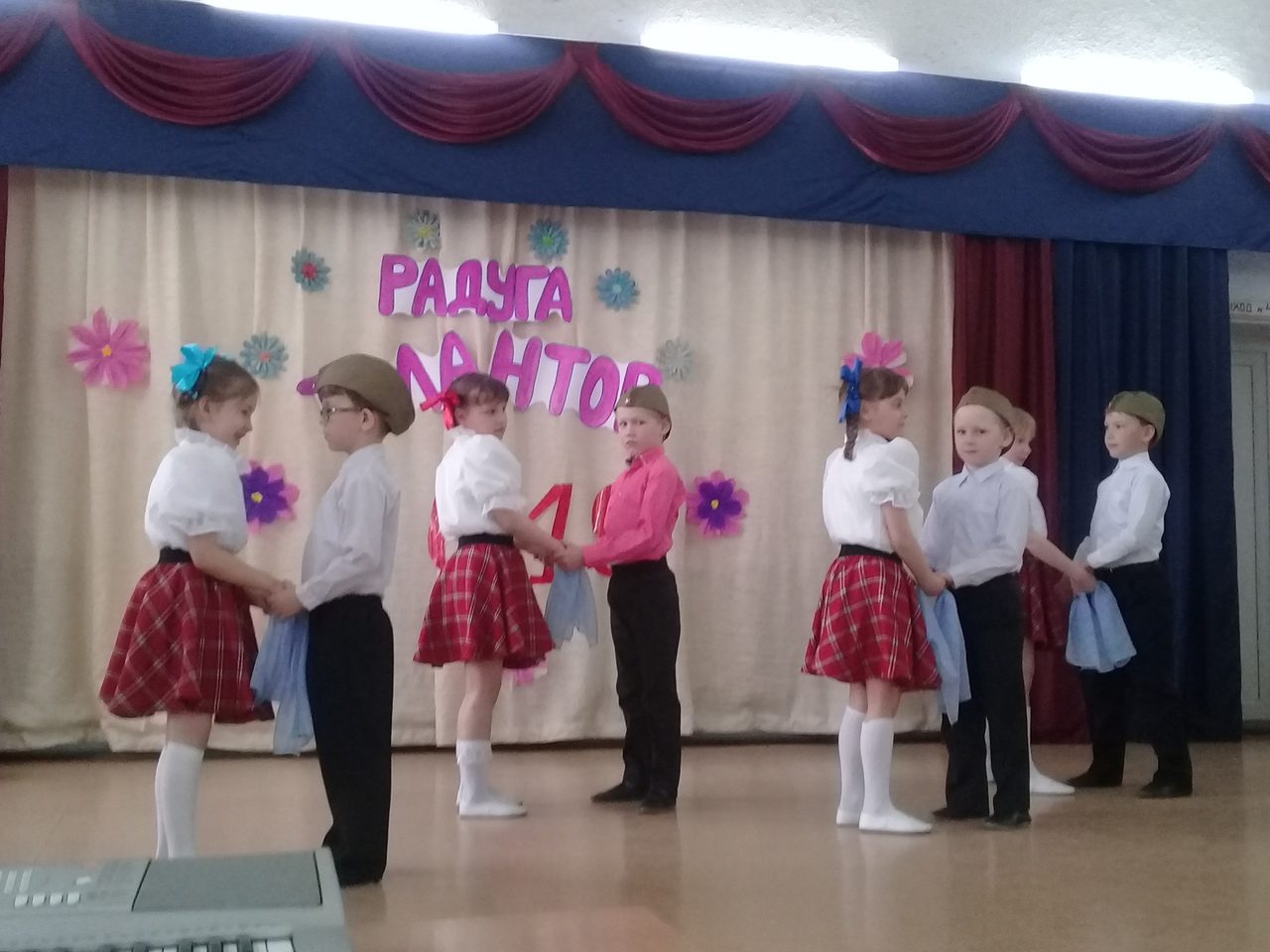 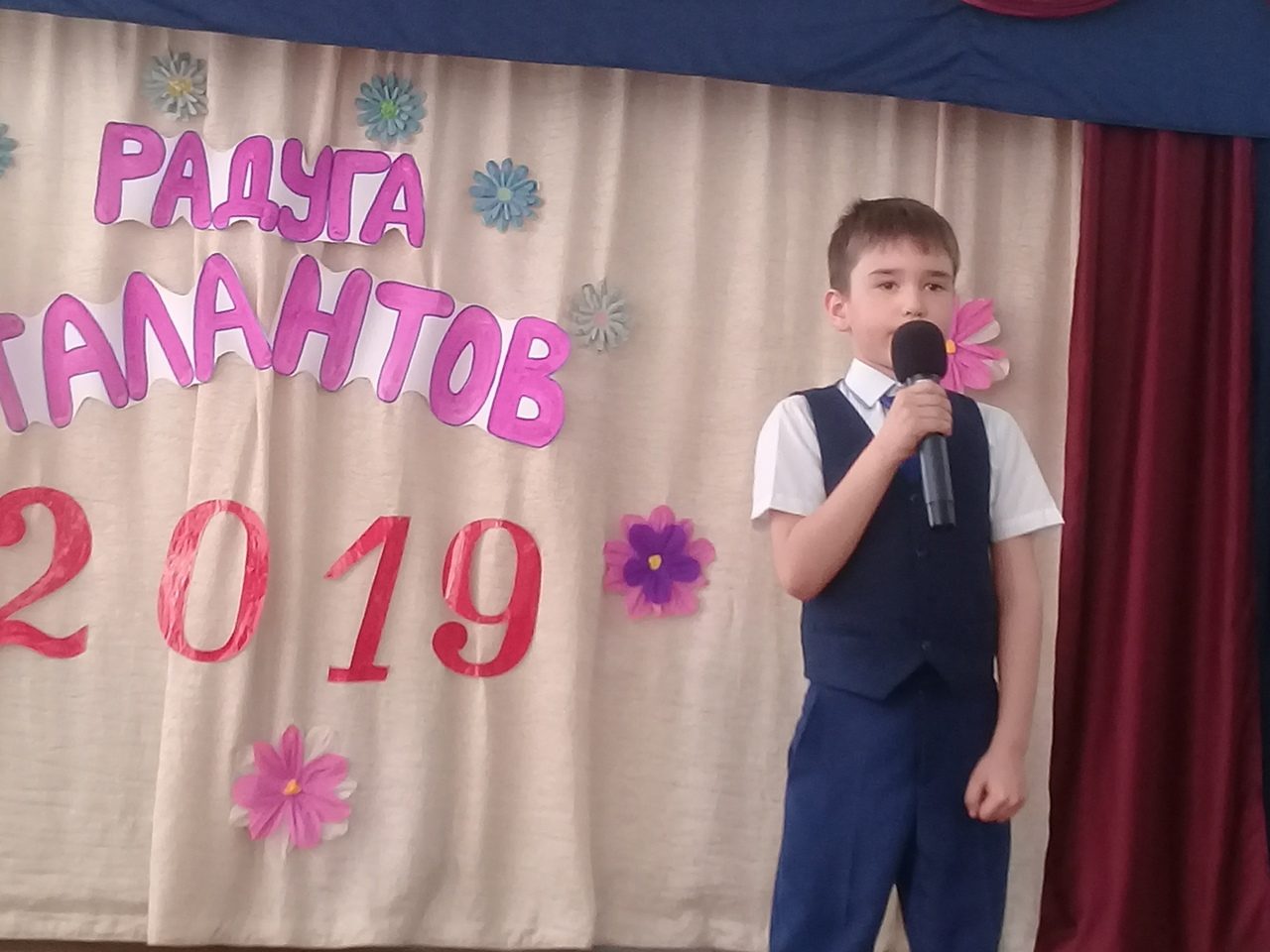 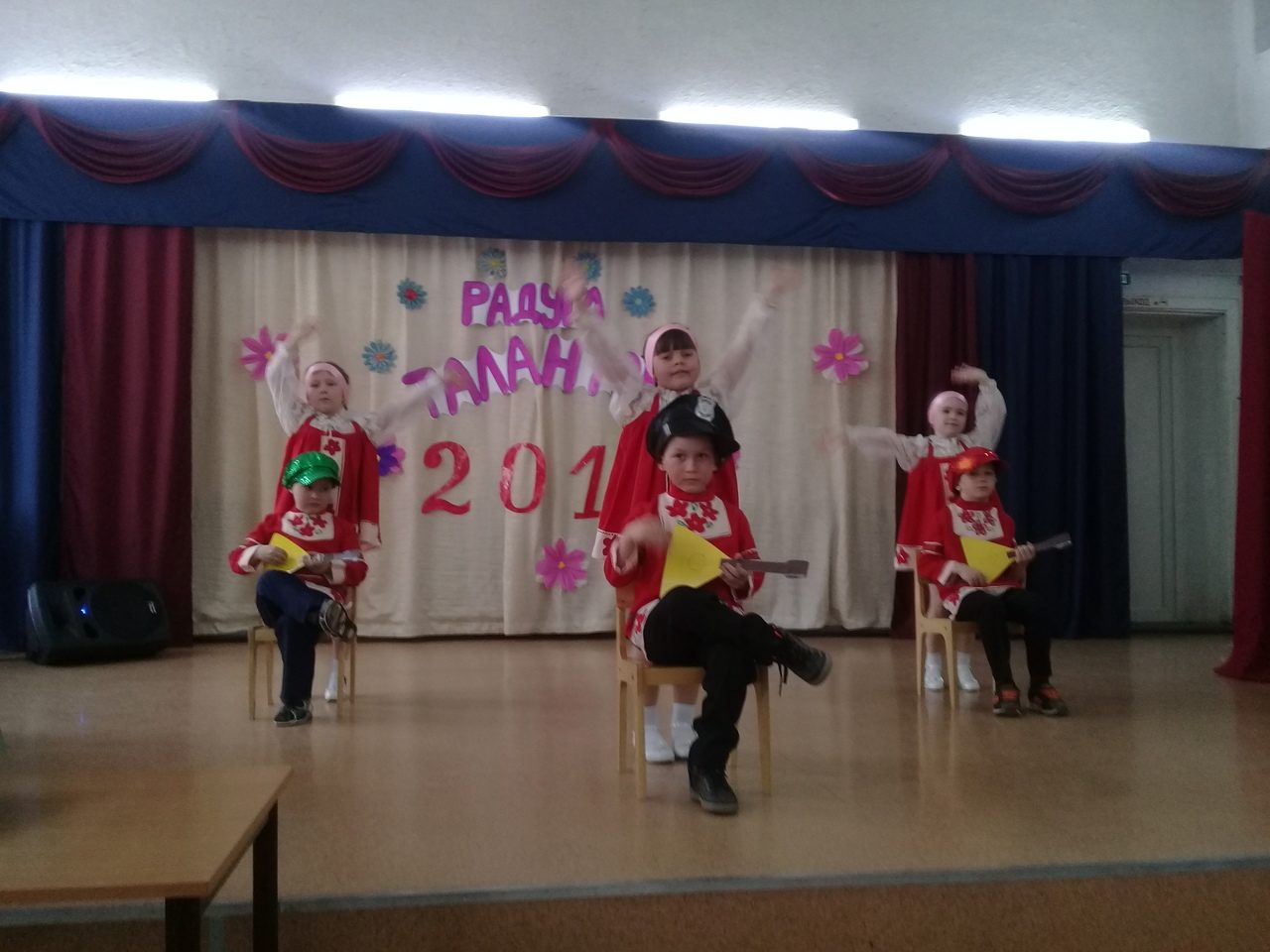 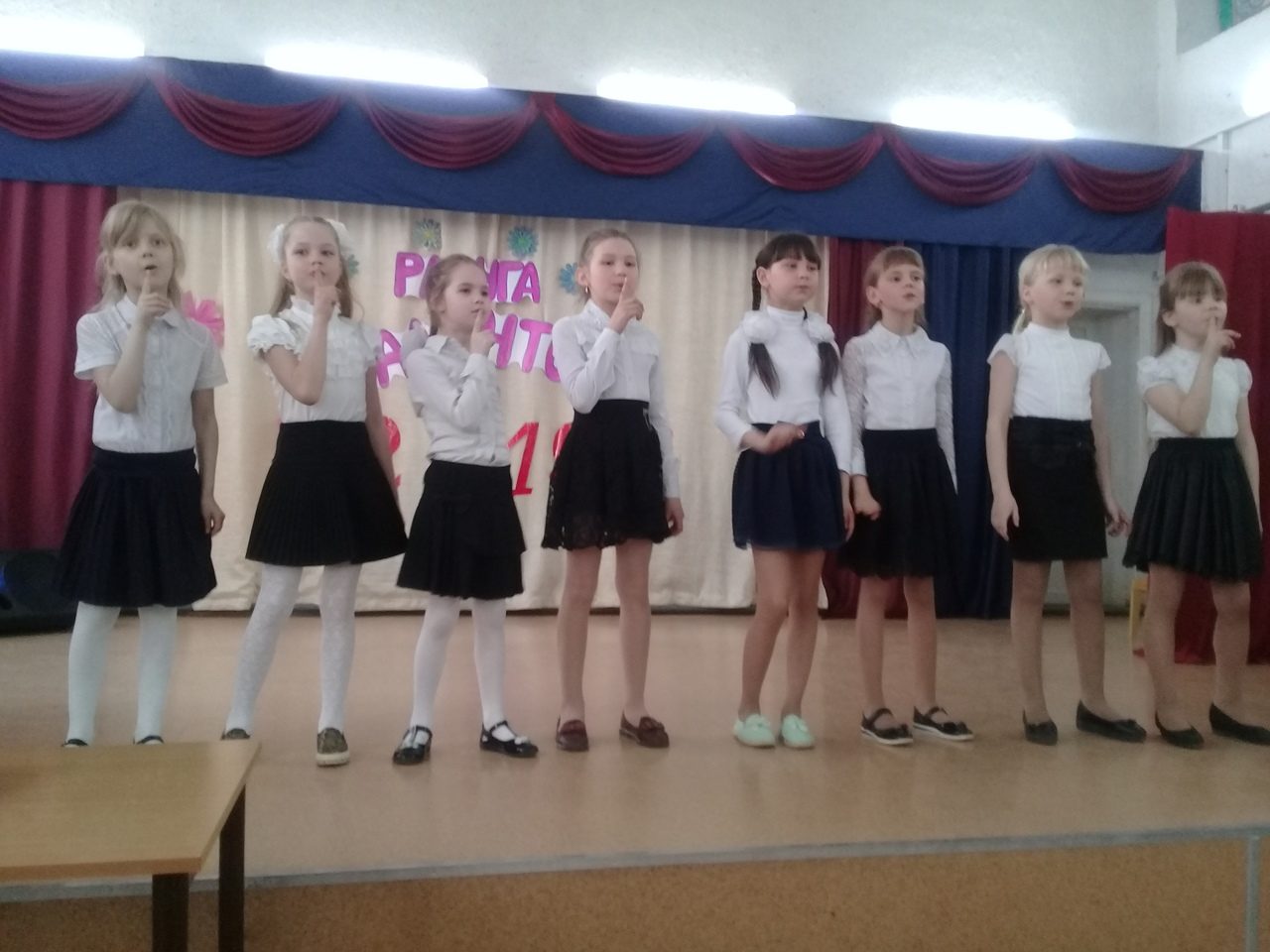 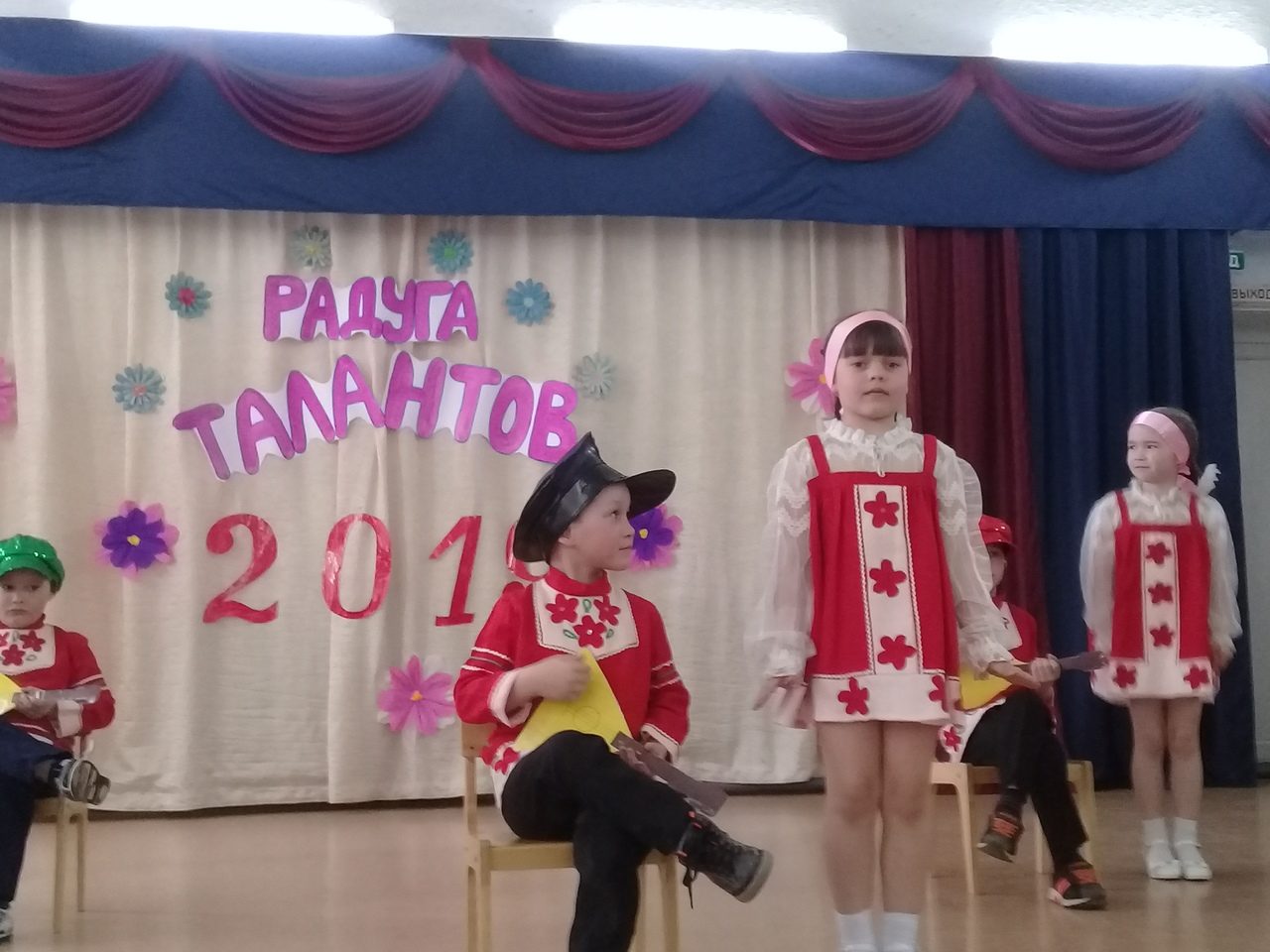 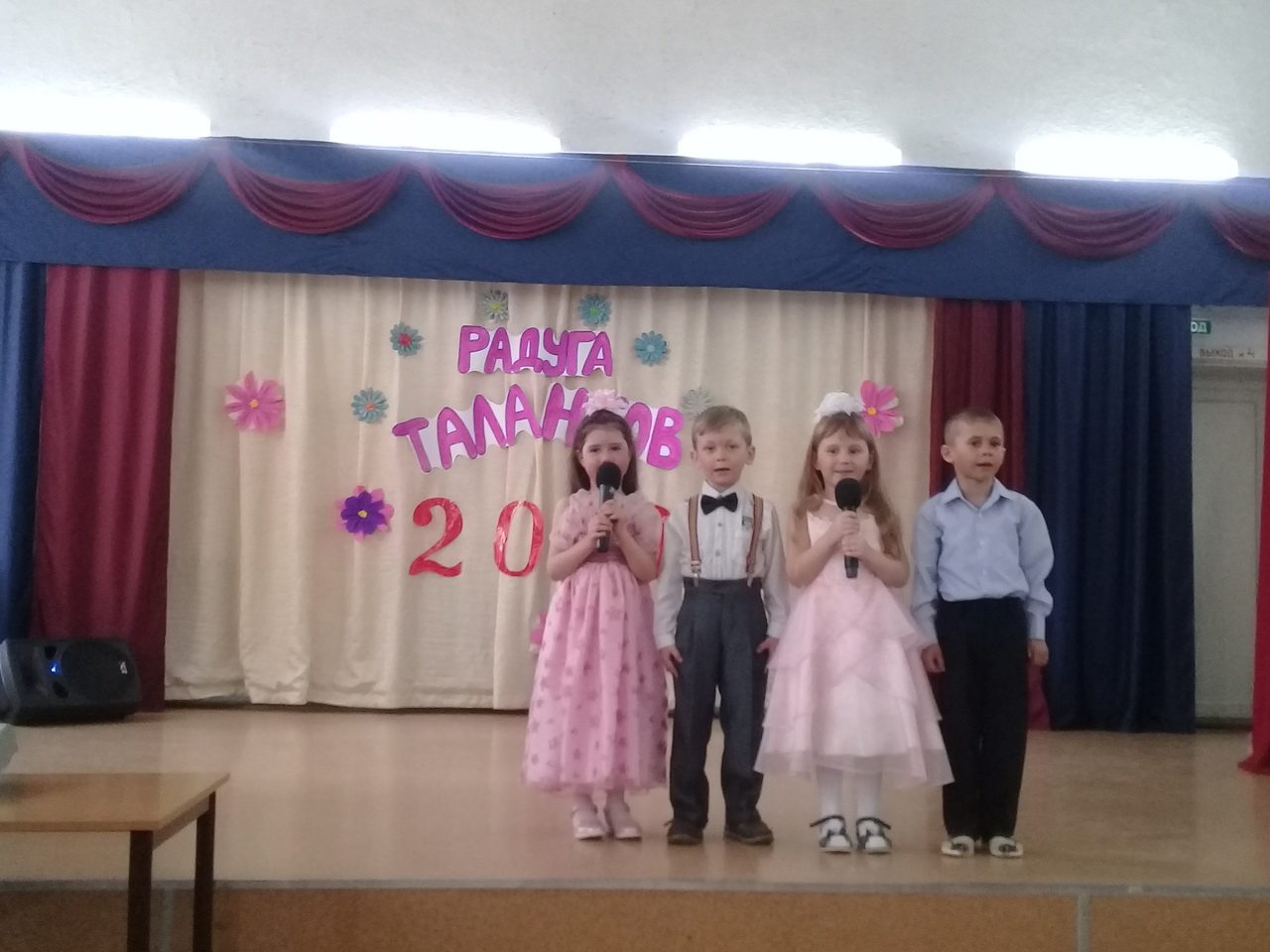 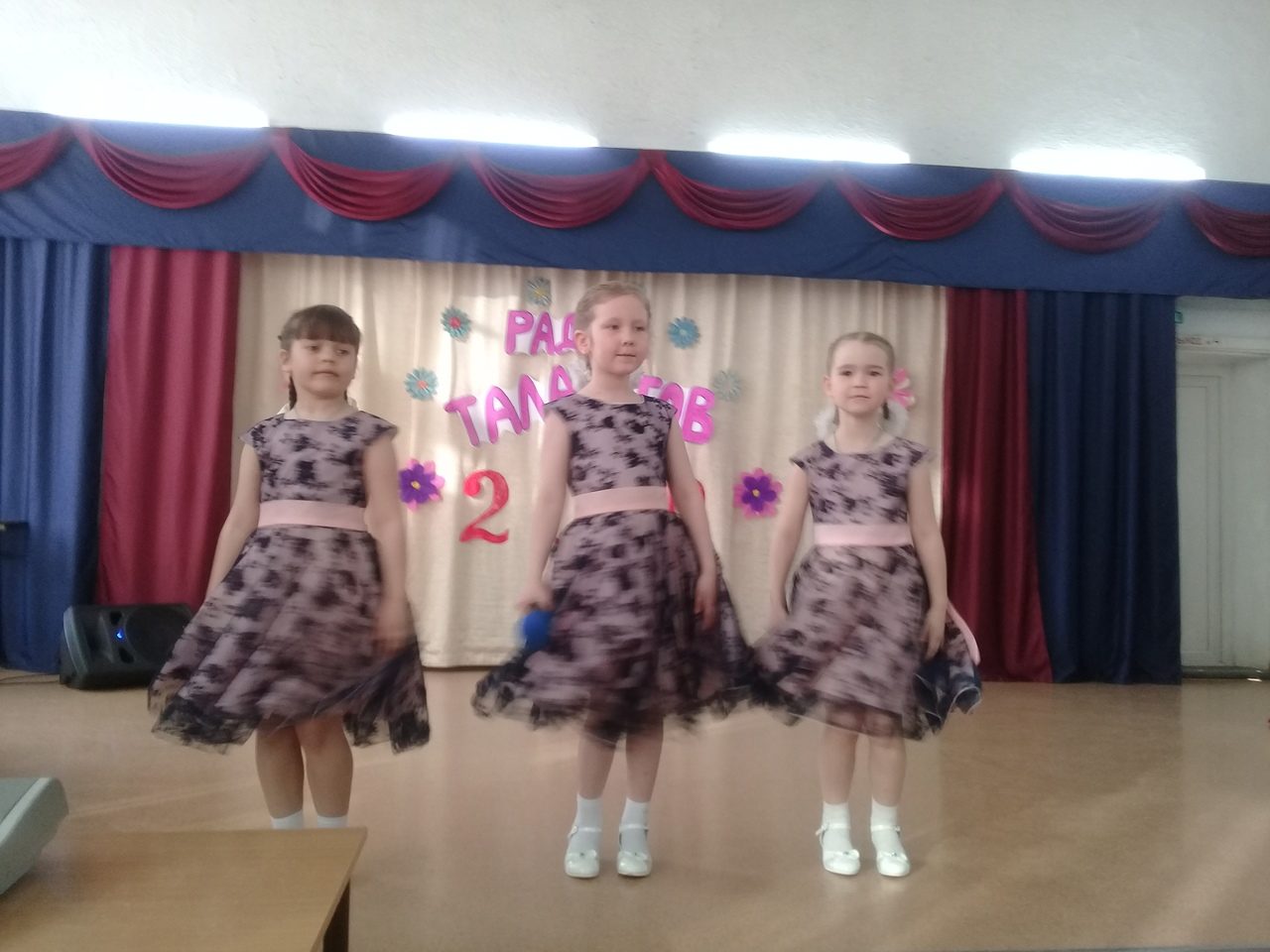 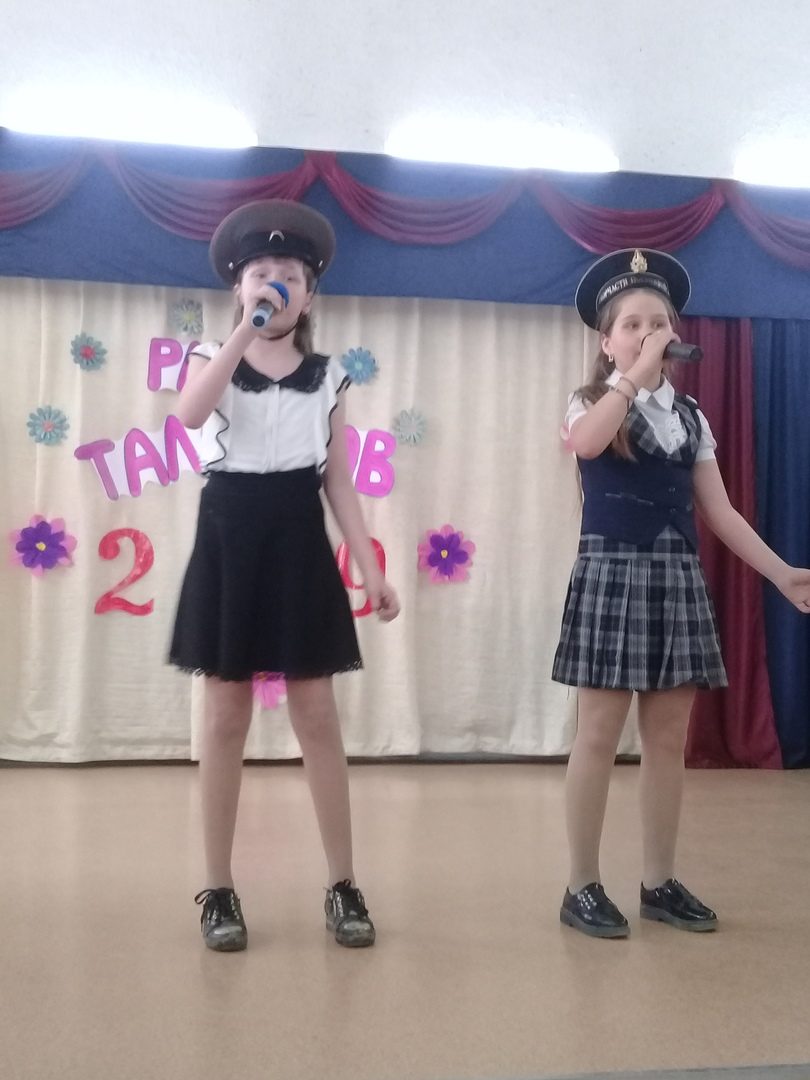 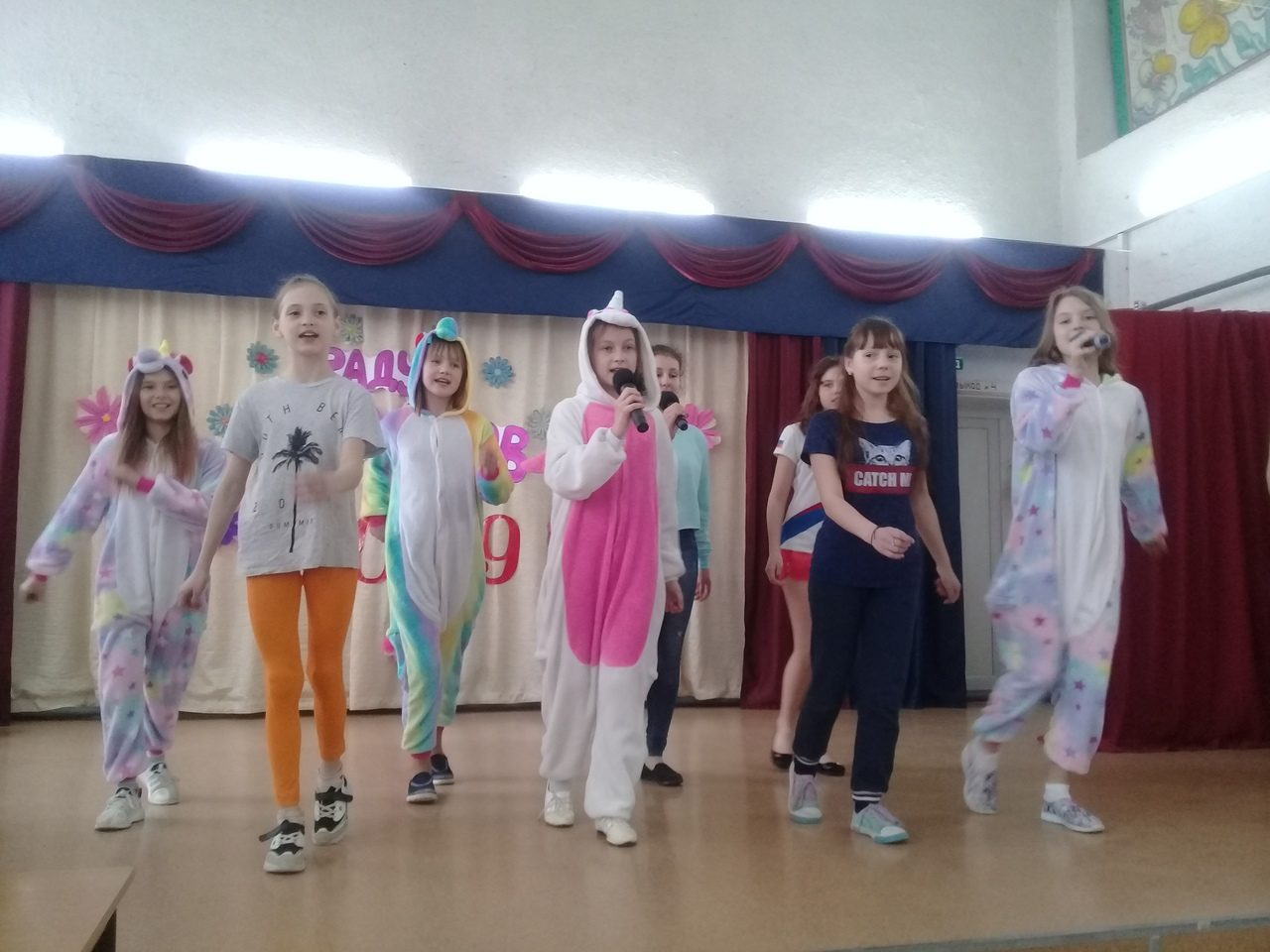 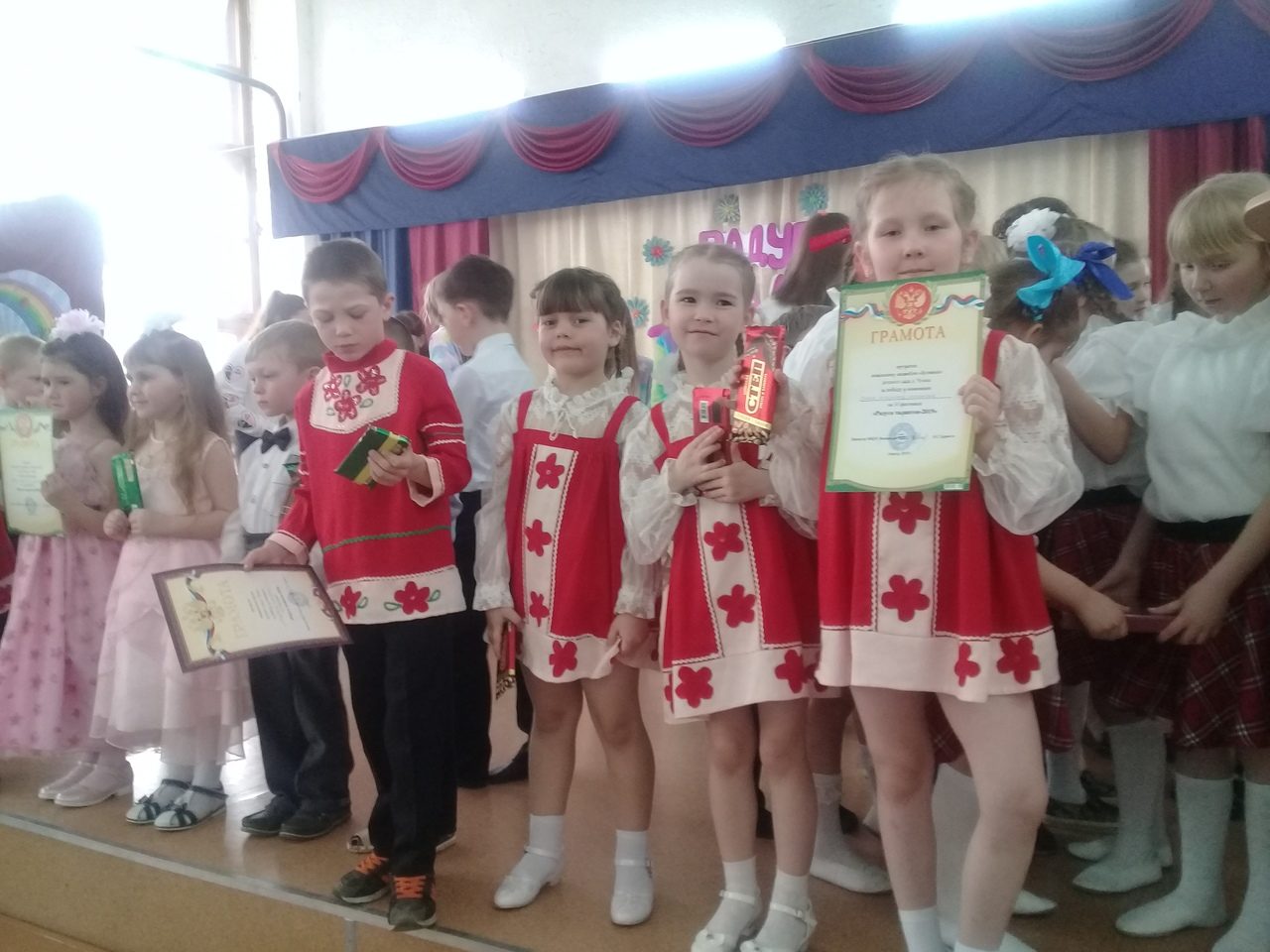 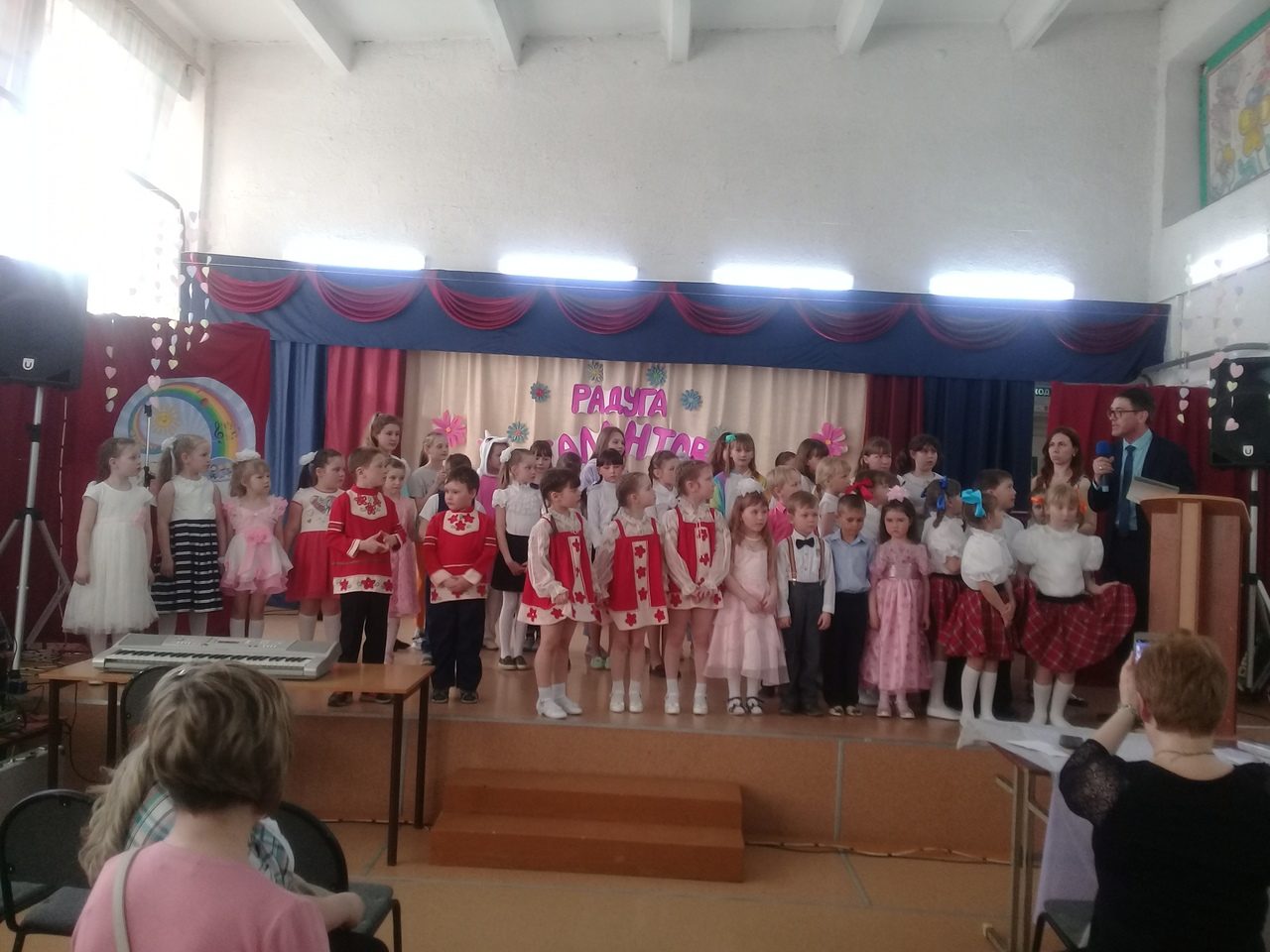 